State of LouisianaState Licensing Board for Contractors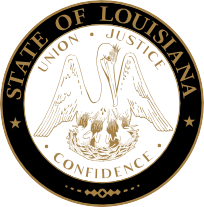 Commercial boardMeeting agendaThursday, March 17, 2022, 9:30 a.m.ROLL CALL – Ms. Tarah Revette PLEDGE OF ALLEGIANCE – Mr. Victor Weston, MemberINTRODUCTION – Jeffrey Wale, Hearing Officer, Louisiana Department of JusticeConsideration of the February 17, 2022, Commercial Board Meeting Minutes.Welcome / Introductions – Mr. Brad Hassert, Compliance DirectorPublic Comment (Non-Agenda Items)NEW BUSINESSCompliance HearingS: a) 	SLSJ Associates, LLC, Dallas, Texas – Consideration of an alleged violation for entering into a contract with an unlicensed contractor (Michael’s Cooling and Heating, LLC) to perform work on the Burkes Outlet project ($35,128.00) in Pineville, Louisiana. La. R.S. 37:2158(A)(4).  LSLBC Case 2021-1645-01b) 	Micheals Cooling and Heating, LLC, Pineville, Louisiana – Consideration of an alleged violation for acting as a contractor to perform work without possessing a Louisiana State contractor’s license on the Burkes Outlet project ($35,128.00) in Pineville, Louisiana. La. R.S. 37:2160(A)(1).LSLBC Case 2021-1645-02Ethix Pools LLC, Lafayette, Louisiana – Consideration of an alleged violation for entering into a contract with an unlicensed contractor (Toad-Al Excavation, L.L.C.) to perform swimming pool work at 113 Peck Boulevard ($13,436.98) in Lafayette, Louisiana. La. R.S. 37:2158(A)(4).  LSLBC Case 2021-0937-04Titan Core LLC, Lynn Haven, Florida – Consideration of an alleged violation for acting as a contractor to perform work without possessing a Louisiana State contractor’s license on the Maplewood Manor Apartments project ($569,526.00) in Sulphur, Louisiana. La. R.S. 37:2160(A)(1).LSLBC Case 2021-1996-01MNK Design & Build LLC, New Orleans, Louisiana – Consideration of an alleged violation for entering into a contract with an unlicensed contractor (Cammareri’s Pro Plumbing LLC) to perform work on the Real Estate Office project ($12,562.27) in New Orleans, Louisiana. La. R.S. 37:2158(A)(4).LSLBC Case 2021-0516-02a) 	Ryan Saleh, Baton Rouge, Louisiana – Consideration of an alleged violation for acting as a contractor to perform work without possessing a Louisiana State contractor’s license on the City Town Laundromat project ($399,698.38) in Baton Rouge, Louisiana. La. R.S. 37:2160(A)(1).LSLBC Case 2021-1541-04b) 	Plain Construction LLC, Baton Rouge, Louisiana – Consideration of an alleged violation for acting as a contractor to perform work without possessing a Louisiana State contractor’s license on the City Town Laundromat project ($80,000.00) in Baton Rouge, Louisiana. La. R.S. 37:2160(A)(1).LSLBC Case 2021-1541-01c)  	Richard Earl Flynn, Baton Rouge, Louisiana – Consideration of alleged violations for failure to maintain adequate records and provide such to the Board within 72 hours upon request and for entering into a contract with an unlicensed contractor (Ryan Saleh) on the City Town Laundromat project ($16,175.00) in Baton Rouge, Louisiana. La. R.S. 37:2158(A)(4) and 2158(A)(3), Rules and Regulations of the Board 135(A).LSLBC Case 2021-1541-02John Hanks d/b/a Integrity Carpentry and Services, Gray, Louisiana – Consideration of an alleged violation for acting as a contractor to perform work without possessing a Louisiana State contractor’s license and for bidding and/or conducting mold remediation without possessing a mold remediation license at 259 Gabasse Street ($88,400.00) in Houma, Louisiana. La. R.S. 37:2160(A)(1) and 2185(A).LSLBC Case 2021-1930-01Shaw AC & Electrical LLC, Kentwood, Louisiana – Consideration of an alleged violation for entering into a contract with an unlicensed contractor (Reviver Construction, LLC) to perform work at 2705 12th Street ($50,787.77) in Lake Charles, Louisiana. La. R.S. 37:2158(A)(4). LSLBC Case 2021-1050-02Taylor Made Contractors, LLC, Denham Springs, Louisiana – Consideration of an alleged violation for acting as a contractor to perform work without possessing a Louisiana State contractor’s license on the River Highlands Condos Roofing project ($250,889.62) in St. Amant, Louisiana. La. R.S. 37:2160(A)(1). LSLBC Case 2021-1656-01Generators Unlimited of Louisiana, L.L.C., Denham Springs, Louisiana – Consideration of an alleged violation for acting as a contractor to perform work without possessing a Louisiana State contractor’s license at 1638 Saint Albans Drive ($10,572.91) in Baton Rouge, Louisiana. La. R.S. 37:2160(A)(1). LSLBC Case 2021-2016-01Acadiana 3 Phase LLC, Jeanerette, Louisiana – Consideration of an alleged violation for entering into a contract with an unlicensed contractor (Louviere’s Roofing & Construction L.L.C.) to perform electrical work on the Smith Residence Hurricane Repair project ($12,300.00) in DeQuincy, Louisiana. La. R.S. 37:2158(A)(4). LSLBC Case 2021-1990-02Carreras Roofing & Construction LLC, Lake Charles, Louisiana – Consideration of an alleged violation for acting as a contractor to perform work without possessing a Louisiana State contractor’s license on the Ultimate Medical Services Hurricane Repair project ($150,996.00) in Lake Charles, Louisiana. La. R.S. 37:2160(A)(1). LSLBC Case 2021-2030-01JNT Home Improvements, LLC, Farmerville, Louisiana – Consideration of an alleged violation for acting as a contractor to perform work without possessing a Louisiana State contractor’s license on the True Value Remodel project ($56,828.37) in Farmerville, Louisiana. La. R.S. 37:2160(A)(1). LSLBC Case 2021-1748-01Ark-La-Tex Shop Builders, Inc., Haughton, Louisiana – Consideration of an alleged violation for acting as a contractor to perform work without possessing a Louisiana State contractor’s license on the Specialty Meats of Calhoun project ($53,980.00) in Calhoun, Louisiana. La. R.S. 37:2160(A)(1). LSLBC Case 2021-1872-01Shelton Celestine d/b/a Shelton Celestine Plumbing, Breaux Bridge, Louisiana – Consideration of an alleged violation for acting as a contractor to perform work without possessing a Louisiana State contractor’s license on the New Home Construction at 3914 Coco Miquel Road ($20,725.63) in New Iberia, Louisiana. La. R.S. 37:2160(A)(1). LSLBC Case 2021-1796-02a) 	FMGI, Inc., Woodstock, Georgia – Consideration of alleged violations for entering into contracts with unlicensed contractor (Steve Davis Inc & G&S Drywall Construction L.L.C.) to perform work on the Sam’s Club Remodel project ($152,031.66) in Denham Springs, Louisiana. La. R.S. 37:2158(A)(4). LSLBC Case 2021-1509-01b)	Steve Davis Inc, Iron City, Tennessee – Consideration of an alleged violation for acting as a contractor to perform work without possessing a Louisiana State contractor’s license on the Sam’s club Remodel project ($97,563.41) in Denham Springs, Louisiana. La. R.S. 37:2160(A)(1). LSLBC Case 2021-1509-02c) 	G&S Drywall Construction L.L.C., Peachtree Corners, Georgia – Consideration of an alleged violation for acting as a contractor to perform work without possessing a Louisiana State contractor’s license on the Sam’s Club Remodel project ($54,468.25) in Denham Spring, Louisiana. La. R.S. 37:2160(A)(1). LSLBC Case 2021-1509-03a)  	3 Tees Construction LLC, Morgan City, Louisiana – Consideration of an alleged violation for acting as a contractor to perform work without possessing a Louisiana State contractor’s license on the Phoenix Medical Healthcare Center project ($108,510.00) in Morgan City, Louisiana. La. R.S. 37:2160(A)(1). LSLBC Case 2021-1273-01b) 	Robicheaux Plumbing & Electrical, L.L.C., Patterson, Louisiana – Consideration of an alleged violation for entering into a contract with an unlicensed contractor (3 Tees Construction LLC) to perform work on the Phoenix Medical Center project ($53,800.00) in Morgan City, Louisiana. La. R.S. 37:2158(A)(4). LSLBC Case 2021-1273-02a)  	Jamco Construction, Inc., Baton Rouge, Louisiana – Consideration of an alleged violation for entering into a contract with an unlicensed contractor (JCR Construction LLC) to perform work on the Watson Office Park – Building 3 project ($52,103.99) in Denham Springs, Louisiana. La. R.S. 37:2158(A)(4). LSLBC Case 2021-1725-01b) 	JCR Construction LLC, Greenwell Springs, Louisiana – Consideration of an alleged violation for acting as a contractor to perform work without possessing a Louisiana State contractor’s license on the Watson Office Park – Building 3 ($52,103.99) in Denham Springs, Louisiana. La. R.S. 37:2160(A)(1). LSLBC Case 2021-1725-02STATUTORY CITATIONS:REQUEST FOR REHEARING:Mills Lake Construction, LLC, New Orleans, Louisiana – Consideration of an alleged violation for acting as a contractor to perform work without possessing a Louisiana State contractor’s license on the Rim Pros of Lake Charles Hurricane Repair project ($135,250.00) in Lake Charles, Louisiana. La. R.S. 37:2160(A)(1).LSLBC Case 2021-0954-02February 17, 2022, Commercial Meeting Minutes [excerpt]Ms. Evans gave a summary of the allegations. No one was present on behalf of MILLS LAKE CONSTRUCTION, LLC. Brad Hassert, Compliance Director, who was previously sworn, was called to the stand. Mr. Hassert reviewed the exhibit packet and provided testimony to the board. Mr. Landreneau entered the exhibit packet into evidence and it was admitted. Mr. Joseph made a motion to find MILLS LAKE CONSTRUCTION, LLC to be in violation. Mr. Jones seconded. The motion passed. The board questioned Mr. Landreneau regarding this matter. Mr. Weston made a motion to assess the maximum fine plus $500 in administrative costs. Mr. Joseph seconded. The motion passed.G.	APPLICATIONS; ADDITIONAL CLASSIFICATIONS; RECIPROCITY:Residential Building Subcommittee Report – Mr. TempleConsideration of additional classifications for residential licenses, residential applications and home improvement registrations as listed and attached to the agenda. (Pages 6-22)Consideration of the actions of the March 16, 2022, Residential Building Subcommittee.Consideration of reciprocity and exemption requests as listed and attached to the agenda. (Pages 23-25) – Mr. DupuyConsideration of mold remediation application as listed and attached to the agenda. (Page 26) – Mr. LambertConsideration of additional classifications as listed and attached to the agenda. (Pages 27-30) – Mr. LambertConsideration of commercial applications as listed and attached to the agenda. (Pages 31-42) – Mr. LambertH.	REPORTS:	1.	Legislative/Rules and Regulations Report – Mr. McDuff and Ms. Dupuy	2.	Finance Report – Mr. Dupuy EXECUTIVE SESSION:  The Board may vote to hold an Executive Session on any item that is exempted from discussion at an open meeting pursuant to La. R.S. 42:17.ADJOURNMENT*Licenses/Registrations issued once all requirements were met.Additional classifications for residential licenses(Pending all requirements being met)Company Name/Classification										  Lic. No.CASEY & SONS CONSTRUCTION, LLC								88753889 Lynn Cemetery Rd., Mangham, LA 71259	
RESIDENTIAL BUILDING CONTRACTORMCA CONCRETE SERVICES LLC 	887103	
122 Labrador Lane, West Monroe, LA 71291	
RESIDENTIAL FRAMINGResidential Applications FOR LICENSE(Pending All Requirements Being Met)COMPANY NAMESABOVE ALL CONSTRUCTION LLC
5013 River Road, New Orleans, LA 70123	
RESIDENTIAL BUILDING CONTRACTORAHM CONSTRUCTION, LLC
4108 Victoria Dr., Baton Rouge, LA 70812	
RESIDENTIAL ROOFINGALLEN, JACOB DANIEL	
25041 Spillers Ranch Rd, Denham Springs, LA 70726	
RESIDENTIAL BUILDING CONTRACTOR	AMERICAN GUTTER COMPANY, LLC	
212 College St., Dequincy, LA 70633
RESIDENTIAL BUILDING CONTRACTOR*AMERICAN SAFETY LLC
9623 Highway 23, Belle Chasse, LA 70037	
RESIDENTIAL BUILDING CONTRACTORBAYOU SWABBING & CONSTRUCTION, LLC	
9860 Hwy. 80, Minden, LA 71055	
RESIDENTIAL BUILDING CONTRACTOR; RESIDENTIAL SWIMMING POOLSCAGLE CONSTRUCTION LLC	
4400 A. Ambassador Caffery, #385, Lafayette, LA 70508	
RESIDENTIAL BUILDING CONTRACTORCANNON BROTHERS' CONSTRUCTION, LLC	
60471 Coral Street, Lacombe, LA 70445
RESIDENTIAL BUILDING CONTRACTORCARES, DESTINY	
5855 Walnut Creek Road, Apt D-230, New Orleans, LA 70123	
RESIDENTIAL BUILDING CONTRACTORCAYMAN CONSTRUCTION, LLC	
24 Marie Dr, Gretna, LA 70053	
RESIDENTIAL BUILDING CONTRACTORCLEARWATER INGROUND POOLS LLC	
7 Samantha Drive, Covington, LA 70433	
RESIDENTIAL SWIMMING POOLSCOMPACT CONSTRUCTION LLC	
412 Dr. Parrot Ave., Branch, LA 70516	
RESIDENTIAL BUILDING CONTRACTORCONSTELLATION INVESTMENTS, LLC	
4057 Richmond Ave., Shreveport, LA 71106	
RESIDENTIAL BUILDING CONTRACTORDATA STREAM MOBILE TECHNOLOGIES, INC.	
1535 South Perimeter, Hanger 36B, Lauderdale, FL 33309	
RESIDENTIAL BUILDING CONTRACTORDC & COMPANY LLC
9749 Vincent Trace, Denham Springs, LA 70726	
RESIDENTIAL BUILDING CONTRACTORDIMARK HOMES, INC.	
103 Timber Hollow Lane, Lafayette, LA  70508	
RESIDENTIAL BUILDING CONTRACTOR*DIXIE SHORING & CONSTRUCTION LLC	
P. O. Box 37, St. Rose, LA  70087	
RESIDENTIAL BUILDING CONTRACTOR*DMR BUILDERS LLC	
1212 Rural St, New Orleans, LA 70123	
RESIDENTIAL BUILDING CONTRACTORDURR INVESTMENTS, LLC	
5728 Jude Vincent Lane, Iowa, LA 70647	
RESIDENTIAL BUILDING CONTRACTOR; RESIDENTIAL SWIMMING POOLSELITE CONTRACTORS & CUSTOM HOMES LLC	
14352 Essen Terrace Dr, Gonzales, LA 70737	
RESIDENTIAL FRAMINGGLEASON LEDET CONSTRUCTION LLC	
206 Magnate Dr, Lafayette, LA 70508	
RESIDENTIAL BUILDING CONTRACTORGOLD STAR CONSTRUCTION, INC.	
1324 N Liberty Lake Road #181, Liberty Lake, WA 99019	
RESIDENTIAL BUILDING CONTRACTORGOOD2GO ROOFING AND CONSTRUCTION LLC	
113 E. Lime Street, Tarpon Springs, FL 34689	
RESIDENTIAL BUILDING CONTRACTOR*GORDON CONSTRUCTION SYSTEMS, INC.	
6021 Jefferson Hwy., Baton Rouge, LA 70806	
RESIDENTIAL BUILDING CONTRACTORGREENCO CONSTRUCTION SERVICES, INC.	
4605 Dalrock Dr., Plano, TX 75024	
RESIDENTIAL ROOFINGGSM BUILDERS LLC	
3840 Valentine Rd, Basile, LA 70515	
RESIDENTIAL BUILDING CONTRACTORGUIDRY, GENE EDWARD	
6934 Cove Drive, New Orleans, LA 70126	
RESIDENTIAL BUILDING CONTRACTORGUILLOT ROOFING & CONSTRUCTION LLC	
22589 Timber Ridge Dr., Denham Springs, LA 70726	
RESIDENTIAL BUILDING CONTRACTORH2 HOME RENOVATIONS, LLC	
P.O. Box 189, Benton, LA 71006	
RESIDENTIAL BUILDING CONTRACTORHOLLOT CONSTRUCTION LLC	
1633 P E Daigle Rd., Iowa, LA 70647	
RESIDENTIAL BUILDING CONTRACTOR*HOMECRAFT CUSTOMS LLC	
2318 S Weaver Park Loop, Apt A, Lake Charles, LA 70605	
RESIDENTIAL BUILDING CONTRACTORHURST-MCELWEE, SYLVIAN A.	
PO Box 2321, Hammond, LA 70404	
RESIDENTIAL BUILDING CONTRACTORJ&JRODRIGUEZ CARPENTRY LLC	
275 Youns Prairie Road, Elgin, TX 78621	
RESIDENTIAL BUILDING CONTRACTORJAZZERS PROPERTIES LLC	
3217 Rue Marcelle, Meraux, LA 70075	
RESIDENTIAL BUILDING CONTRACTOR*JEBCO BUILDING LLC	
9280 Old Comite Dr., Baker, LA 70714	
RESIDENTIAL BUILDING CONTRACTOR*KUMAR PROPERTIES, LLC	
4221 W. Prien Lake Road, Lake Charles, LA 70605	
RESIDENTIAL BUILDING CONTRACTOR*LAFAYETTE ROOFING AND GENERAL CONTRACTORS, LLC	
204 TOLEDO DRIVE, Lafayette, LA  70503	
RESIDENTIAL BUILDING CONTRACTOR*LAMAR CONSTRUCTION CO. OF LOUISIANA, L.L.C.	
481 Judge Edward Dufresne Pkwy, Luling, LA  70070	
RESIDENTIAL BUILDING CONTRACTORLANAUX CONCRETE SERVICES INC	
23396 Oscar Street, Mandeville, LA 70448	
RESIDENTIAL FOUNDATIONSLIV PROPERTIES LLC	
3045 Charlotte Dr., Baton Rouge, LA 70814	
RESIDENTIAL BUILDING CONTRACTORLOUISIANA ELECTRIC OF ACADIANA LLC	
229 Unatex Rd, Eunice, LA 70535	
RESIDENTIAL BUILDING CONTRACTOR; RESIDENTIAL SWIMMING POOLS*MAGNOLIA ROOFING AND CONSTRUCTION, LLC	
402 Central Ave, 2nd Floor, Laurel, MS 39440	
RESIDENTIAL BUILDING CONTRACTOR; RESIDENTIAL ROOFINGMALDONADO MS CONSTRUCTION, LLC	
3160 Barbwood Dr., Harvey, LA 70058	
RESIDENTIAL ROOFINGMAY, JASON FRITZ	
4902 Valley Ridge Avenue, Los Angeles, CA 90043	
RESIDENTIAL BUILDING CONTRACTORMEDINA, PLACIDO	
4404 34th St, Dickinson, TX 77539	
RESIDENTIAL FOUNDATIONS; RESIDENTIAL FOUNDATIONS (SUBCONTRACT LABOR ONLY); RESIDENTIAL FRAMING; RESIDENTIAL FRAMING (SUBCONTRACT LABOR ONLY); RESIDENTIAL MASONRY/STUCCO; RESIDENTIAL MASONRY/STUCCO (SUBCONTRACT LABOR ONLY); RESIDENTIAL PILE DRIVING; RESIDENTIAL PILE DRIVING (SUBCONTRACT LABOR ONLY; RESIDENTIAL ROOFING; RESIDENTIAL ROOFING (SUBCONTRACT LABOR ONLY)MIXON CONCRETE & CONSTRUCTION LLC	
2544 Britton Road, West Monroe, LA 71292	
RESIDENTIAL BUILDING CONTRACTORMS BUILDERS LLC	
PO Box 308, Youngsville, LA 70592	
RESIDENTIAL BUILDING CONTRACTORMURPHY'S HOME RENOVATIONS, LLC	
320 Hogan Subdivision Road, Jonesboro, LA 71251	
RESIDENTIAL BUILDING CONTRACTORNAYLOR, KELVIN DEXTER JR.	
5915 Jubilee Lane, Iowa, LA 70647	
RESIDENTIAL BUILDING CONTRACTORNEIGHBORHOOD CREATIONS CONTRACTING LLC	
2120 Suwanee Drive, Marrero, LA 70072	
RESIDENTIAL BUILDING CONTRACTORNEW CONCEPT PROPERTIES LLC	
23835 Punchy Wilson Street, Plaquemine, LA 70764	
RESIDENTIAL BUILDING CONTRACTORNTX ROOF TECH, LLC	
11056 Shady Trail Suite 105, Dallas, TX 75229	
RESIDENTIAL BUILDING CONTRACTOR*OMNIA CONTRACTORS GROUP, LLC	
14326 Woodrun Blvd., Gonzales, LA 70737	
RESIDENTIAL BUILDING CONTRACTORPERFORMANCE CONSTRUCTION PAINTING & DRYWALL LLC	
190 Mccloy Circle, Stonewall, LA 71078	
RESIDENTIAL BUILDING CONTRACTORPOWER-HOUSE CONSTRUCTION SERVICES LLC	
2553 Bent Tree Blvd., Marrero, LA  70072	
RESIDENTIAL BUILDING CONTRACTORPRA ROOF CONTRACTORS, INC.	
1539 S Mason Rd #80, Katy, TX 77450	
RESIDENTIAL ROOFING (SUBCONTRACT LABOR ONLY)PREMIER STRUCTURAL SOLUTIONS, LLC	
7 Jay Place, Westwego, LA 70094	
RESIDENTIAL FOUNDATIONS; RESIDENTIAL MASONRY/STUCCOPRIMO CONCRETE SPECIALISTS LLC	
139 Dickson Dr., Belle Chasse, LA 70037	
RESIDENTIAL BUILDING CONTRACTORPROFICIENT FABRICATION & REPAIR LLC	
6211 Highway 115, Bunkie, LA 71322	
RESIDENTIAL BUILDING CONTRACTORPROPERTY LOVERS, LLC	
9441 Common Street Ste. C, Baton Rouge, LA 70809	
RESIDENTIAL BUILDING CONTRACTORREINHARDT RESTORATION LLC	
2233 Paul St., Meraux, LA 70075	
RESIDENTIAL BUILDING CONTRACTOR; RESIDENTIAL ROOFINGRIPTIDE CONSTRUCTION, LLC	
PO BOX 1045, Grand Isle, LA 70358	
RESIDENTIAL BUILDING CONTRACTOR*RITTINER, BLAIR GERVAIS III	
12303 Willow Drive, New Orleans, LA 70131	
RESIDENTIAL BUILDING CONTRACTOR; RESIDENTIAL SWIMMING POOLSRSD ENTERPRISES, LLC	
722 Papworth Avenue, Suite #B, Metairie, LA 70005	
RESIDENTIAL BUILDING CONTRACTORRUFFIN, LLOYD SR.	
108 Polk Street, Houma, LA 70360	
RESIDENTIAL BUILDING CONTRACTORSAFARI POOL COMPANY, LLC	
2557 Weatherly Place, Marrero, LA 70072	
RESIDENTIAL SWIMMING POOLS*SANCHEZ, ARCHIE BURNELL JR.	
4844 Chestnut Street, New Orleans, LA 70115	
RESIDENTIAL BUILDING CONTRACTORSEPULVADO, ADAM W.	
106 Maurice Lane, Florien, LA 71429	
RESIDENTIAL BUILDING CONTRACTORSOCO CONSTRUCTION LLC	
12241 Industriplex Blvd Suite D, Baton Rouge, LA 70809	
RESIDENTIAL BUILDING CONTRACTORSOLAR ALTERNATIVES, INC.	
5804 River Oaks Rd. South, New Orleans, LA 70123	
RESIDENTIAL BUILDING CONTRACTORSTEWART, GERALD LYNN	
11336 Spellman Road, Geismar, LA 70734	
RESIDENTIAL BUILDING CONTRACTOR*T.L. WALLACE CONSTRUCTION, INC.	
4025 Highway 35 N, Columbia, MS 39429	
RESIDENTIAL BUILDING CONTRACTORTALON CONSTRUCTION LLC	
1960 BURKHOLDER ROAD, Sulphur, LA 70665	
RESIDENTIAL BUILDING CONTRACTORTAYLOR MADE CONTRACTORS, LLC	
2840 S. Range Ave, Denham Springs, LA 70726
RESIDENTIAL BUILDING CONTRACTORTH CONSTRUCTION, INC.	
3030 Duncan Drive, Shreveport, LA 71119	
RESIDENTIAL BUILDING CONTRACTORTOTAL RENOVATION GROUP, LLC	
241 Mission Court, Westwego, LA 70094	
RESIDENTIAL BUILDING CONTRACTOR*VERIUS PROPERTY GROUP, L.L.C.
2439 Manhattan Blvd Suite 500, Harvey, LA 70058	
RESIDENTIAL BUILDING CONTRACTORVOGLANDS HOME AND BUSINESS SOLUTIONS INCORPORATED	
116 Spruce Ln, Farmerville, LA 71241	
RESIDENTIAL BUILDING CONTRACTORWILLOWGROVE LANDSCAPE, LLC	
74034 Hwy. 1077, Suite 7, Covington, LA 70435	
RESIDENTIAL BUILDING CONTRACTORWONDER CONSTRUCTION LLC	
3604 Jupiter Drive, CHALMETTE, LA 70043	
RESIDENTIAL FRAMING (SUBCONTRACT LABOR ONLY)WRIGHT PROFESSIONAL SERVICES GROUP LLC	
P. O. Box 113003, Metairie, LA  70011	
RESIDENTIAL BUILDING CONTRACTORHOME IMPROVEMENT REGISTRATION APPLICATIONS(Pending All Requirements Being Met)COMPANY NAMES*A & R SR. ROOFING LLC	
2910 Hwy 1178, Bunkie, LA 71322	*ABSOLUTE ROOFING & EXTERIORS OF LOUISIANA LLC	
39951 River Oaks Dr., Ponchatoula, LA 70454	*ADVANCED RESTORATION, INC.	
1305 Evergreen Lane, Yorkville, IL 60560	AFFORDABLE AWNINGS & CARPORTS, LLC	
825 Briar Marsh Rd, Ragley, LA 70657	AIR COMMANDER LLC	
P.O. Box 92, Center Point, LA 71323	*ALL IN ONE KINGDOM SERVICES LLC	
301 Somerset Dr, Slidell, LA 70461	ALLSTATES RESTORATION LLC	
132 Woodland Dr., LA Place, LA 70068	ANGI CONTRACTING LLC	
3601 Walnut St., Suite #700, Denver, CO 80205	APG DESIGN + BUILD, LLC	
1011 Lynnette Dr, Metairie, LA 70003	*AR BAILEY PROPERTIES LLC	
4825 Crowder Blvd, New Orleans, LA 70127	*ARM STRONG RENOVATIONS, LLC	
521 Dixon St., Shreveport, LA 71106	ARTIAGA, GLADYS	
7121 Bunker Hill Rd., New Orleans, LA 70127	ASAP DIRTWORK AND CONCRETE LLC	
PO Box 142 Box, Doyline LA 71023	*ATC RESTORATION SERVICES, LLC	
27255 Patterson Rd. Ste. B, Springfield, LA  70462	ATCHAFALAYA BUILDERS LLC	
1137 A Nina Hwy., Breaux Bridge, LA 70517	B AND R PROPERTY MANAGEMENT, LLC	
415 Sena Dr., Metairie, LA 70005	BABIN, CHARLES ALLAN	
8150 Gwendolyn Drive, Denham Springs, LA 70706	*BARRETO ENTERPRISE LLC	
605 5Th Ave., Harvey, LA 70058	*BELL FAMILY ENTERPRISES LLC	
7032 Westlake Rd, Sterlington, LA 71280	BENT NAIL ENTERPRISES, LLC	
128 Ashlawn Lane, Monroe, LA 71203	BERGERON'S HOME IMPROVEMENTS, INC.	
146 Cascade Dr., Thibodaux, LA 70301	BETTER THAN NEW ROOFING, LLC	
4141 Baltimore Avenue, Shreveport, LA 71106	*BIG BROTHER ROOF'N, LLC	
115 Cason Rd. Bldg A, Broussard, LA 70518	BIG FACE INCORPORATED	
2740 Rue De Jardin, Ste. 100, Lake Charles, LA 70605	*BLACK BAYOU POOLS & CONSTRUCTION LLC	
4245 Florida Ave., Apt. A, Kenner, LA 70065	BOQUET, FRANCIS ANDREW II	
410 Wayside Drive, Houma, LA 70360	*BOUCHER'S TOWN AND COUNTRY CONSTRUCTION, LLC	
9008 Vue Fleur Ln, Shreveport, LA 71106BOWEN GROUP LLC, THE145 Palm Springs Dr., Slidell, LA 70458*BRABOL RENOVATION LLC	
3830 Cypress St., Unit B, Metairie, LA 70001	*BRAVE CONSTRUCTION CLEANUP, LLC	
203 Community Road, Carencro, LA 70520	*BRETT FURLOW RENOVATIONS, LLC	
262 Sophia St, New Orleans, LA 70123	*BROWNS ROOFING LLC	
3 Bancroft Circle, Monroe, LA 71201	BURSON INSULATION SERVICES CORPORATION	
P O Box 152, Archibald, LA 71218	C & C RESTORATIONS, LLC	
8710 Oak St. Ste 177, New Orleans, LA 70118	*C & C STALWART CONSTRUCTION LLC	
1600 Timberlane Estate Dr, Harvey, LA 70058	C. C. HOME INVESTMENT LLC	
117 WEST OAK POINT COURT, La Place, LA 70068	*CASPIANA SERVICES LLC	
13455 Highway 1, Shreveport, LA 71115	
CASTILLO HOUSE REPAIR, LLC	
128 Lawrence Street, Elton, LA 70532	*CHAISSON'S DEMOLITION LLC	
124 Klondyke Rd., Bourg, LA 70343	*CHASE PARMENTIER LLC	
4513 Highland Dr., Lake Charles, LA 70605	CHRIS J. DOIZÃ© LLC	
3909 Uri St., Metairie, LA 70002	CICE-COMPANIES LLC	
P.O. BOX 961, Krotz Springs, LA 70750	*CLEAR HOME LLC	
225 Sarah Lane, Slidell, LA 70460	COASTAL R&R LLC	
8209 Market St. A190, Wilmington, NC 28411	*COLOGERO'S CONSTRUCTION LLC	
12 Mustang Lane, Saint Rose, LA 70087	*CONOVER, JOHN	
42508 Meadow Wood Dr., Ponchatoula, LA 70454	*CONSTRUCTION 24-7 LLC	
32021 Shelly Dr., Springfield, LA 70462	*COURVILLE CONSTRUCTION AND HANDYMAN SERVICES LLC	
701 S. College Road, Apt. 301, Lafayette, LA 70503	CUSTOM SHINE LLC	
22935 Guy St, Plaquemine, LA 70764	CYPRESS ROOFING & GUTTERS LLC	
253 Woodcrest Dr., Covington, LA 70433	*DAILEY CONSTRUCTION LLC	
159 Becky Dr, Crowley, LA 70526	*DAVIS PROPERTY PRESERVATION LLC	
9632 Lockheed Dr, Shreveport, LA 71106	DELEON DESIGNS, LLC	
45 Shady Oaks Drive, Covington, LA 70433	*DRAGONFLY FENCE COMPANY, LLC	P O Box 81114, Lafayette, LA 70598	*DUGAN PRIDE, LLC	1527 Dora Ann Place, Shreveport, LA 71105	*E & J ROOFING AND CONSTRUCTION, LLC	522 N Brown Ave, Gonzales, LA 70737	*EBC&R LLC	143 Peterson Dr., Benton, LA 71006	EDGE LAWN CARE LLC	611 Fawn Trail, Ragley, LA 70657	*EJW CONSTRUCTION LLC	581 Greenwood Dr., La Place, LA 70068	ELIO-MAR CONSTRUCTION LLC	132 Georgetown Drive, Kenner, LA 70065	*EMPIRE 369 CONTRACTORS LLC	1793 Blvd De Province United D, Baton Rouge, LA 70816	*ENVIRO TECH OF LA, LLC	40222 Highway 190 East, Slidell, LA 70461	ER GRANADOS CONSTRUCTION SERVICES LLC	11212 Foothill Dr., Venus, TX 76084	ESHEL, TOMER	1811 Opelousas Avenue, Unit D, New Orleans, LA 70114	EVERGREEN BIO SOLUTIONS LLC	3226 Lillian Marie Dr, Gray, LA 70359	*FENCE LINE CONSTRUCTION, LLC	708 Parkway Ave, New Orleans, LA 70121	FLOW TEST SERVICES, L.L.C.	168 Old Palmetto Road, Benton, LA 71006	FOUR J SONS, L.L.C.	171 Andy Rd., Opelousas, LA 70570	*FRANKLIN FINISHING LLC	1071 Balsam Avenue, Baton Rouge, LA 70807	*FREDDY ENTERPRISES LLC	2804 Transcontinental Dr., Metairie, LA 70006	GK ALUMINUM LLC	17013 Frenchtown, Greenwell Springs, LA 70739	GLADIATOR CONSTRUCTION, LLC OF TEXAS	4906 County Road 1089, Celeste, TX 75423	GODEAUX, GILBERT PETER	175 Godeaux Road, Ville Platte, LA 70586	*GOLD MEDAL SERVICES LLC	3130 Roy Bunch Rd., Sulphur, LA 70663	*GOMEZ REMODELING LLC	3727 N I-10 Service Road W, Metairie, LA 70002	*GORDON CONSTRUCTION SYSTEMS, INC.	6021 Jefferson Hwy., Baton Rouge, LA 70806	*GRIDIC LLC	P.O. Box 866, Loreauville, LA 70552	GRIFFIN, JEREMY LYNDELL	P.O. Box 49, Stonewall, LA 71078	GVCALIX CONTRACTOR LLC	3004 Hero Dr., Gretna, LA 70053	H.P. ALLEN COMPANY, L.L.C.	4814 Greenwood Road, Shreveport, LA 71109	H2H HOME SERVICES LLC	6304 Ruth St., Metairie, LA 70003	*HANDY HOME REPAIR, LLC	224 Julie Street, Gray, LA 70359	HARRISON, FRANK JAMES	P.O. Box 370, Carencro, LA 70520*HOME CENTER, LLC., THE	4455 N.W. Evangeline Thruway, Carencro, LA 70520	HOUSE OF HAYS LLC	3073 Lost Lake Ln, Madisonville, LA 70447	HOWARD, KIP	146 West 3Rd, Edgard, LA 70049	*IN AND OUT HOUSEHOLD UPGRADES LLC	3346 Highway 18 W, Donaldsonville, LA 70346	*INNOVATIVE FLOORS AND OUTDOORS INC	164 White Heron Dr., Madisonville, LA 70447	*J & S CONTRACTORS, L.L.C.	292 Links Drive, Alexandria, LA 71303	J & S PROPERTIES AND INVESTMENT LLC	
40492 Pearl Rd, Prairieville, LA 70769	J&K GETS IT DONE LLC	20044 Scarlett Lane, Ponchatoula, LA 70454	JADE'S JACK OF ALL TRADES LLC	115 Arcement St., Montegut, LA 70377	JC1 HOME IMPROVEMENT LLC	P.O. Box 1262, Gray, LA 70359	JOHNSON, LDARIUS	39 Willie Ashworth Rd., Glenmora, LA 71433	J'S HANDYMAN SERVICE LLC	8585 Park Ave, Houma, LA 70363	*JWT CONSTRUCTION COMPANY LLC	51043 Narretto Cemetery Rd, Loranger, LA 70446	K & A HOMES LLC	273 Cottonwood Dr, Gretna, LA 70056	*K.B. CONSTRUCTION MANAGEMENT CO., LLC	4745 Avron Blvd, Metairie, LA 70006	KARMA NOLA LLC	5238 Camp St., New Orleans, LA 70115	KDR CONSTRUCTION GROUP LLC	5045 Bridgeport Way, Houma, LA 70360	KELLOGG RENOVATION L.L.C.	708 Huron Street, Shreveport, LA 71106*KENS JOB AND MAINTENANCE SERVICE LLC	314 Julia St., New Iberia, LA 70560	KING FENCING, LLC	P.O. Box 77579, Baton Rouge, LA 70879	KRAFT FENCING, LLC	13257 David Lee Dr, Walker, LA 70785	*KREATIVE KARPENTRY LLC	5000 Lake St #5819, Lake Charles, LA 70605	
K'S HOME & CONSTRUCTION, L.L.C.	220 North Terrebonne Dr., Gray, LA 70359	KTB WORKS LLC	2908 Saint Francis Street, Sulphur, LA 70663	*LACOSTE CONSTRUCTION LLC	675 Delgado Dr., Baton Rouge, LA 70808	*LAKE AREA PROFESSIONAL HANDYMAN SERVICES, LLC	284 W Park Manor Dr., Lake Charles, LA 70611*LANCLOS FLOORING, LLC	7988 Chaperral, Denham Springs, LA 70726	LANDRY, JASON T.	717 Kingsley St. Lake Charles, LA 70601	*LDM ENTERPRISES, LLC	1113 Stoneleigh Drive, Baton Rouge, LA 70808	LEASE THIS HOME LLC	3814 Cypress St., West Monroe, LA 71291	*LEGACY GENERAL CONTRACTOR LLC	732 Fairlawn Drive, Gretna, LA 70056	LEGACY REMEDIATION LLC	4213 Lake Trail Drive, Kenner, LA 70065	*LEM SANDERS RESIDENTIAL, LLC	6639 Vicksburg St., New Orleans, LA 70124	LEVELED OUTDOOR LIVING LLC	202 West Lee Street, Sulphur, LA 70663	LONE STAR RESTORATION & CONSTRUCTION LLC	3867 Plaza Driver, Baton Rouge, LA 70816	M&M ROOFING AND REMODELING LLC	5724 Cynthia Drive, Metairie, LA 70003	MATEUS CONSTRUCTION LLC	2613 Longwood Drive #C, Metairie, LA 70003	MAY, JASON FRITZ	4902 Valley Ridge Avenue, Los Angeles, CA 90043	MCLAND CONSTRUCTION, LLC	58415 Mille Ave, Plaquemine, LA 70764	MEDINA, PLACIDO	4404 34th St, Dickinson, TX 77539	*MIBO LIMITED LIABILITY COMPANY	9966 Gamma Dr., Baton Rouge, LA 70814	*MIBO LIMITED LIABILITY COMPANY	9966 Gamma Dr., Baton Rouge, LA 70814	*MIXON ROOFING, LLC	PO Box 45286, Baton Rouge, LA 70895*MIXON, KEVIN RAY	523 Sullivan Street, Minden, LA 71055	MSL HOMEBUILDERS LLC	6504 Gillen St., Metairie, LA 70003	*MTP CONSTRUCTION LLC	3299 Highway 107 S, Plaucheville, LA 71362	
MURRAY, JOHN	1025 Sycamore Street, Morgan City, LA 70380	NAUTICA ENTERPRISES L.L.C.	2318 S WEAVER PARK LOOP APT A, Lake Charles, LA 70605	*NOLA ALLSTAR SERVICE LLC	2141 Missile Street, Harvey, LA 70058	*ONE BRAVO LLC	214 Terry Michael St, New Iberia, LA 70560	*ONEROOFLA LLC	3425 Millbrook LA, Baton Rouge, LA 70816	OSCAR G CONSTRUCTION LLC	226 N Pine Street, Lafayette, LA 70501	PACE, KENNETH DON	204 Harn Street Monroe, LA 71201	PARISH REBUILDERS LLC	972 Tavel Dr., Kenner, LA 70065	PASCUA CONTRACTING LLC	142 Beau Pre Drive, Mandeville, LA 70471	*PERALTAS RENOVATIONS LLC	729 Gordon Ave., New Orleans, LA 70123	*PHA SERVICE LLC	19550 Morris May Rd., Denham Springs, LA 70726	PK REMODEL AND DESIGNS	23402 Snook Lane Suite E, Tomball, TX 77375	PRA ROOF CONTRACTORS, INC.	1539 S Mason Rd #80, Katy, TX 77450	*PREMIER CONSTRUCTION OF LOUISIANA LLC	P.O. Box 1687, Larose, LA 70373	*PROGRESSIVE ROOFING & HOME IMPROVEMENTS LLC	2504 Kentucky Avenue, Kenner, LA 70062	PROLIFIC CLEANING SOLUTIONS LLC	1128 Hwy 570 W, Summit, MS 39666	PROTRUST HOME RESTORATIONS AND CONTRACTING SERVICES LLP	122 E. Weeks St., Youngsville, LA 70592	Q & A DEMOLITION AND RENOVATIONS LLC	1201 N. Foster Drive, Ste 1313, Baton Rouge, LA 70806	Q&Q COATING LLC	710 Miller Street, Eunice, LA 70535	
R & J BROTHERS CONSTRUCTION L.L.C.	241 Beau Bassin Rd Lot 40, Carencro, LA 70520	
R.A.L. CONSTRUCTION LLC	15812 Foxwood, Baton Rouge, LA 70816	*REAL PETTY THINGS INC	4312 Duplessis St, New Orleans, LA 70122	*REEVES, LAWSON BLOUNT	1031 W. Verdine Street, Sulphur, LA 70663	RE-FRESH CONSTRUCTION LLC	PO Box 3210, Harvey, LA 70059	REHAB CHICK LLC	920 Jefferson Pl., Shreveport, LA 71104
*RELIANT ROOFING LLC	PO Box 388, Broussard, LA 70518	*REYES, JOSE	5821 North Flannery Road, Baton Rouge, LA 70814	RIPTIDE CONSTRUCTION, LLC	PO BOX 1045, Grand Isle, LA 70358	*ROBBINS REMODELING LLC	145 Bachelor Hollow, Leesville, LA 71446	*ROOFING BY MARTINEZ, LLC	2119 Lakeshore Dr., Shreveport, LA 71103	SEAN’S QUALITY CONSTRUCTION, LLC	9175 S. Riveroaks Drive, Baton Rouge, LA 70815	*SHARP ENVIRONMENTAL, LLC	178 Trinity Lane, Gray, LA 70359	SICARD PROPERTIES LLC	65480 Mulberry St., Mandeville, LA 70448	SMITH BROTHERS REMODELING, LLC	520 Holly Moore Dr., Pineville, LA 71360	SOUTHERN LIVING SOLUTIONS, LLC	Southern Living Solutions, LLCP.O. Box 64, Abbeville, LA 70511	SOUTHERNX ROOFING, LLC	363 Ramsey Drive, Stonewall, LA 71078	SOUTHLAND CONTRACTING SERVICES LLC	102 Roseland Dr., Luling, LA 70070	STATEWIDE CONSTRUCTION, LLC	3566 White Sands Dr., Baton Rouge, LA 70814	*STEWART'S HELPING HANDS, LLC	330 Auburn Ave., Monroe, LA 71201	*SUPERIOR BUILDERS LLC	PO Box 5276, Shreveport, LA 71135	TEE ROUGE GLASS & MIRRORS, LLC	44381 BPS LN, Saint Amant, LA 70774	*THIRD COAST CRAFT, LLCPO Box 2222, Lake Charles, LA 70602	THIRD COAST HOME IMPROVEMENT LLC	141 Robert E Lee Blvd #408, New Orleans, LA 70124	TOMMY'S HOME IMPROVEMENTS, LLC	2560 Bent Tree Blvd, Marrero, LA 70072	TONY'S ELECTRICAL LLC	222 LYNN ROBIN ROAD, Arnaudville, LA 70512	TOUPS, KYLE JAMES	820 E. Vermillion St., Lafayette, LA 70501	*TR REMODELING LLC	6449 Marcie St., Metairie, LA 70003	TRINITY FENCING LLC	235 Old Samuel Drive, Prairieville, LA 70769	
TRINITY SURFACE SOLUTIONS, LLC	859 Rochel Dr, Shreveport, LA 71115	TRUDEAUX LABOR SERVICES LLC	6245 Westbank Expressway Ste. D 62, Marrero, LA 70072	*UMANZOR CONSTRUCTION, LLC	9054 Pecan Tree Dr, Baton Rouge, LA 70810	*US CONSTRUCTION & GENERAL CONTRACTING, INC.	7109 S. Lagoon Dr., Panama City, FL 32408	VINCENT'S ROOFING, INC.	7000 S. Us Hwy 77, La Grange, TX 78945	*WARM HOME INC	PO Box 20234, Beaumont, Texas 77720	*WELLS & SONS ROOFING REPAIR AND PAINTING LLC	2423 Main Hwy Lot 80, Breaux Bridge, LA 70517	WH CONSTRUCTION, LLC	720 Snowshill Trl., Coppell, TX 75019	*WIZE CHOICE RENOVATIONS, LLC	3366 Warren Drive, Baton Rouge, LA 70814	ZANDOVAL, WILMER JOVANY	3952 Oaklawn Drive, Jackson, MS 39206LICENSURE EXEMPTION REQUESTS(Pending all Requirements Being Met)RECIPROCITYA-TEAM ELECTRICAL, LLC1411 Wunsche Loop 3343, Spring, TX 77383	Status: Application; Electrical Work (Statewide)	Qualifying Party: Miguel Angel Pulido	ExaminationAZOTA GAS PROCESSING, LTD.9800 Centre Parkway, Ste. 900, Houston, TX 77036	Status: Application; Electrical Work (Statewide)	Qualifying Party: Lonnie R. Spain	ExaminationENTERPRISE PRECAST CONCRETE OF TEXAS, LLC800 N. IH 45, Corsicana, TX 75110	Status: Application; Building Construction	Qualifying Party: David Matthew Bobbitt	ExaminationESSENTIAL CONTRACTORS, LLCPO Box 1451, Chesapeake, VA 23327	Status: Currently Licensed (CL.73492)	Adding Classification: Electrical Work (Statewide)	Qualifying Party: Derrick Brandon Carpinelli	ExaminationGREENBRIAR DIGGING SERVICE LIMITED PARTNERSHIP681 Denton Trail NW, Brookhaven, MS 39601	Status: Currently Licensed (CL.30270)	Adding Classification: Electrical Work (Statewide)	Qualifying Party: James Alex Neal	ExaminationGULF COAST SOLUTIONS, LLC OF MISSISSIPPI12300 Big Creek Road, Gulfport, MS 39503	Status: Currently Licensed (CL.70232)	Adding Classification: Municipal and Public Works Construction	Qualifying Party: Candance Graves	ExaminationHAYGOOD GROUP, LLC, THE571 Highway 51, Suite C, Ridgeland, MS 39157	Status: Application; Residential Building Contractor	Qualifying Party: Gary A. Haygood	ExaminationJFB CONSTRUCTION & DEVELOPMENT, INC.555 Hypoluxo Road, #B, Lantana, FL 33462	Status: Application; Building Construction	Qualifying Party: Joseph Frank Basile, III		ExaminationK&H MAINTENANCE, INC.101 Industrial Drive, Zebulon, GA 30206	Status: Application; Electrical Work (Statewide)	Qualifying Party: Billy J. Parmer Jr.	ExaminationLEWIS ELECTRICAL CONTRACTORS, INC.1346 Stonefield Court, Alpharetta, GA 30004	Status: Application; Electrical Work (Statewide)	Qualifying Party: Lewis Joseph Dudchock	ExaminationMAGNOLIA ROOFING AND CONSTRUCTION, LLC402 Central Ave, 2nd Floor, Laurel, MS 39440	Status: Application; Residential Building Contractor	Qualifying Party: Justin Herrington	ExaminationME&I CONSTRUCTION SERVICES , INC.625 GA Hwy 292, Vidalia, GA 30474	Status: Application; Heavy Construction	Qualifying Party: Derek Joseph Mishou	ExaminationRAYSHE BUILDERS & REPAIRS, LLC393 Creekstone Drive, Mobile, AL 36608	Status: Application; Residential Building Contractor	Qualifying Party: Rayford H. Campbell Jr.	ExaminationREGIONAL ENTERPRISES, LLCPO Box 5989, Flowood, MS 39232	Status: Application; Building Construction	Qualifying Party: Michael Sykes Heard	ExaminationSCHWOB ENERGY SERVICES, LLC2346 Glenda Lane, Dallas, TX 75229	Status: Currently Licensed (CL.72081)	Adding Classification: Building Construction	Qualifying Party: Keith Arnold Simpson	ExaminationSUPERIOR ELECTRICAL & PLUMBING INC A TEXAS CORPORATION13939 Service Center Dr., Tomball, TX 77377	Status: Application; Electrical Work (Statewide)	Qulaifying Party: Antonio Perez Jr.		ExaminationSYNERGY ELECTRIC, INC.372 Distribution Drive, Madison, MS 39110	Status: Application; Electrical Work (Statewide)	Qualifying Party: Marcus Lee Buffington		ExaminationTET TITAN ELECTRIC TEXAS LLC1250 Post & Paddock, Ste. 100, Grand Prairie, TX 75050	Status: Application; Electrical Work (Statewide)	Qualifying Party: Daniel L. Lombardo	ExaminationX-TREME AUDIO/VIDEO AND ELECTRIC, LLC1102 Chambers Lane, Melissa, TX 75454	Status: Application; Electrical Work (Statewide)	Qualifying Party: Brian David Garlington		ExaminationExemptionsALPHA ENTERPRISES I LLC2620 Babytown Lane, Brusly, LA 70719	Status: Application; Building Construction	Qualifying Party: Kem Cornell Anderson	ExaminationASCENSION BUILDERS & RENOVATIONS, LLC14492 Brignac Rd., Saint Amant, LA 70774	Status: Application; Building Construction	Qualifying Party: John Christian Gautreau	ExaminationASD CONSULTANTS, INC.8120 North IH 35, Suite 200, Austin, TX 78753	Status: Application; Building Construction	Qualifying Party: Curtis Wilbert Brown	ExaminationJDM ENTERPRISES, LLC OF MISSISSIPPI4070 North Sumatra Street, Bay Saint Louis, MS 39520	Status: Applications; Building Construction and Residential Building Contractor	Qualifying Party: Jeremy D. McQueen	ExaminationsPORCHE PREMIER PAINTING AND SPECIALTY COATINGS, L.L.C.624 Romero St., Lake Charles, LA 70607	Status: Currently Licensed (CL.40258)		Adding Qualifying Party: Robert Earl LeBlanc Jr.	Examination: 7-48 Painting, Coating and Blasting (Industrial and Commercial)PPT, INC.1040 Hawn Ave, Shreveport, LA 71107	Status: Currently Licensed (CL.15168 & 886062)	Adding Qualifying Party: Hermilo C. Lopez	Examinations: Building Construction and Residential Building ContractorMOLD REMEDIATION APPLICATIONS FOR LICENSE(Pending all requirements being met)Company Name(s) AGILITY RESTORATION, LLC	3801 Vitruvian Way Apt 131, Addison, TX 75001*BEAR'S CONTRACTING, LLC	507 Bossier Point Rd., Elm Grove, LA 71051BUILDING ABATEMENT DEMOLITION COMPANY INC.	1621 CR 269, Leander, TX 78641CAYMAN CONSTRUCTION, LLC	24 Marie Dr, Gretna, LA 70053COASTAL WATER & MOLD LLC	1536 Elderberry Loop, Mandeville, LA 70448*JAI CONSTRUCTION, LLC	5501 Opelousas Street, Lake Charles, LA 70615JCS CONSTRUCTION USA, LLC	403 Barataria Blvd, Marrero, LA 70072JIMENEZ, CARLOS ALBERTO SOSA	5514 NW 72Nd Avenue, Miami, FL 33166MAY, JASON FRITZ	4902 Valley Ridge Avenue, Los Angeles, CA 90043REGENCY CONSTRUCTION OF PALM BEACH COUNTY CORPORATION	35240 Forton Court, Clinton Township, MI 48035TURN KEY SERVICES LLC	2728 Bark Avenue, Marrero, LA 70072WERNER RESTORATION SERVICES, INC.	PO Box 496, Colona, IL 61241Additional classifications(Pending all requirements being met)Company Name/Classification(s)										Lic. No.ALLIANCE SERVICES OF TEXAS, LLC								73480	
13350 Telge Road, Ste. 504, Cypress, TX 77429	
BUILDING CONSTRUCTIONNOEL, ALVIN											66170	
1286 Main Highway, Arnaudville, LA  70512	
SPECIALTY: ASBESTOS REMOVAL AND ABATEMENTANDREW WILLIAMS INTERIORS, L.L.C.								50736	
11439 Willow Drive, New Orleans, LA 70131	
MUNICIPAL AND PUBLIC WORKS CONSTRUCTIONASSOCIATED CONCRETE CONTRACTORS, INC. OF NEVADA					45326	
P. O. Box 249, West, TX  76691
SPECIALTY: CONCRETE BRIDGES, OVER & UNDER PASSES; SPECIALTY: PERMANENT OR PAVED HIGHWAYS AND STREETS (SOIL CEMENT); SPECIALTY: STEEL BRIDGES, OVER AND UNDER PASSES; SPECIALTY: UNDERSEALING OR LEVELING OF ROADSBAPS ELECTRIC LLC										47206	
401 Latigue Road, Waggaman, LA  70094	
MECHANICAL WORK (STATEWIDE)BAYOU SWABBING & CONSTRUCTION, LLC							68553	
9860 Hwy. 80, Minden, LA 71055	
BUILDING CONSTRUCTIONBYRDSON SERVICES, LLC									61175	
1245 West Cardinal Drive, Beaumont, TX  77705	
BUILDING CONSTRUCTIONC.A.B. CUSTOM HOMES, INC. OF TEXAS								73173	
1341 West Mockingbird Lane, Ste. 600W, Dallas, TX 75247	
MECHANICAL WORK (STATEWIDE)CAPITOL ULTRASONICS, LLC									72417	
8225 Florida Boulevard, Baton Rouge, LA  70806	
SPECIALTY: ASBESTOS REMOVAL AND ABATEMENTCDE CONSTRUCTION, L.L.C.									72172	
146 Oak Ridge Rd., Mansfield, LA 71052	
HEAVY CONSTRUCTION	CJ4 CONSTRUCTION, LLC									73189	
P.O. Box 84, Carthage, TX 75633	
SPECIALTY: FENCING; SPECIALTY: PERMANENT OR PAVED HIGHWAYS AND STREETS (SOIL CEMENT); SPECIALTY: SECONDARY ROADS; SPECIALTY: TRANSMISSION PIPELINE CONSTRUCTIONCOASTAL CONSTRUCTION & MATS, LLC							57986	
3922 Lake Street, Lake Charles, LA  70605	
HEAVY CONSTRUCTIONCORE CONSTRUCTION & DEVELOPMENT, INC.							70314	
1880 Office Club Pointe, Ste. 213 Colorado, Springs, Co 80920	
MUNICIPAL AND PUBLIC WORKS CONSTRUCTIONCRESCENT WATERPROOFING AND RESTORATION, LLC					64968	
PO Box 6252, Metairie, LA 70009	
SPECIALTY: MASONRY, BRICK, STONEDEUX BROS LLC											72621	
1516 Pomona Street, Metairie, LA 70005	
SPECIALTY: ROOFING AND SHEET METAL, SIDINGESSENTIAL CONTRACTORS, LLC									73492	
PO Box 1451, Chesapeake, VA 23327	
ELECTRICAL WORK (STATEWIDE)GENERAL INFORMATICS, LLC.									66287	
1 Smart Way, Baton Rouge, LA 70810	
SPECIALTY: TELECOMMUNICATIONSGREENBRIAR DIGGING SERVICE LIMITED PARTNERSHIP					30270	
681 Denton Trail NW, Brookhaven, MS  39601	
ELECTRICAL WORK (STATEWIDE)GUIDRY, JOHNNY L.										66028	
1174 Cormier Road, Breaux Bridge, LA  70517	
SPECIALTY: ELECTRICAL TRANSMISSION LINESGULF COAST SOLUTIONS, LLC OF MISSISSIPPI							70232	
12300 Big Creek Road, Gulfport, MS 39503	
MUNICIPAL AND PUBLIC WORKS CONSTRUCTIONH & A RESIDUALS AND BIOSOLIDS MANAGEMENT, LLC					69456	
103 Fieldview Drive, Versailles, KY 40383	
HIGHWAY, STREET AND BRIDGE CONSTRUCTIONHENDRY ELECTRICAL SERVICES, LLC								72239	
149 Sugar Cane Rd., Jena, LA 71342	
MECHANICAL WORK (STATEWIDE)HIMEL'S AIR CONDITIONING AND HEATING, INC.						53382	
213 Crestline Drive, Lafayette, LA  70507	
SPECIALTY: HEAT, AIR CONDITIONING, VENTILATION DUCT WORK AND REFRIGERATIONIWR NORTH AMERICA, LLC									73318	
1054 Central Industrial Dr., St. Louis, MO  63110	
SPECIALTY: GLASS, GLAZING, STORE FRONTS, METAL PARTITIONS, PANELS AND SIDINGJUDICE SERVICES INC.										42983	
P.O. BOX 175, Broussard, LA  70518	
SPECIALTY: PIPE WORK (WATER LINES)KVN CONSTRUCTION LLC									72167	
28966 Marlin Way, Denham Springs, LA 70726	
SPECIALTY: SECURITY; ELECTRICAL WORK (STATEWIDE)L O G ENTERPRISES, L.L.C.									73355	
78355 Hwy 1081, Covington, LA 70435
HEAVY CONSTRUCTION; MUNICIPAL AND PUBLIC WORKS CONSTRUCTIONLOUISIANA MARINE CONSTRUCTION, LLC							72342	
P.O. Box 5867, Lake Charles, LA 70606
HEAVY CONSTRUCTIONLPL SOLAR LLC											72164	
3116 South Andrews Avenue, Fort Lauderdale, FL 33316	
ELECTRICAL WORK (STATEWIDE)MJL CONSTRUCTION, LLC									49368	
1220 North Lake Drive, Woodworth, LA								
ELECTRICAL WORK (STATEWIDE)MUELLER FIELD OPERATIONS, INC.								54399	
1600 West Phelps Street, Springfield, MO  65802	
HEAVY CONSTRUCTIONNORTH AMERICAN LAND DEVELOPMENT CORPORATION					39759	
P. O. Box 5042, Monroe, LA  71211	
PLUMBING (STATEWIDE)PINNACLE EXTERIOR CONSTRUCTION LLC							67752	
13825 Jefferson Hwy., Baton Rouge, LA 70817	
ELECTRICAL WORK (STATEWIDE)PNC CONTRACTORS & ELECTRICAL SERVICES, LLC						72984	
337 Oaks Trail #125, Garland, TX 75043	
BUILDING CONSTRUCTIONPROPERTY MEDIC L.L.C.										55555	
2744 Bark Ave., Marrero, LA 70072	
BUILDING CONSTRUCTIONREYNOLDS INDUSTRIAL CONTRACTORS, INC.							21224	
142 Old Shreveport Road, Minden, LA  71055	
ELECTRICAL WORK (STATEWIDE)ROCK SOLID CONSTRUCTION LLC								70286	
2732 Dove Avenue, Marrero, LA 70072	
BUILDING CONSTRUCTIONRULLEX CO, LLC											72187	
1730 Stout Drive, Unit 4, Warminster, PA 18974	
BUILDING CONSTRUCTIONSANCHEZ, ARCHIE BURNELL JR.									73559	
4844 Chestnut Street, New Orleans, LA 70115	
MUNICIPAL AND PUBLIC WORKS CONSTRUCTIONSCHWOB ENERGY SERVICES, LLC								72081	
2346 Glenda Lane, Dallas, TX 75229	
BUILDING CONSTRUCTIONSYSTEMS 2011 HOLDING LP									62295	
P. O. Box 26, New Ulm, TX  78950	
BUILDING CONSTRUCTIONT&L HUNT CONTRACTING, LLC									73327	
25 Richmond Cut Off Road, Forest Hill, LA 71430	
SPECIALTY: CLEARING, GRUBBING AND SNAGGING; SPECIALTY: METAL BUILDINGS, COLD-FORMED METAL FRAMING, SIDING, SHEET METAL, METAL PRODUCTSTEKTON DEVELOPMENT GROUP LLC								72236	
111 Industrial Pkwy., Lafayette, LA 70508	
MUNICIPAL AND PUBLIC WORKS CONSTRUCTIONTOTAL COMFORT MECHANICAL LIMITED LIABILITY COMPANY				71314	
246 Industrial Way West, Suite Q, Eatontown, NJ 07724
ELECTRICAL WORK (STATEWIDE)UNITED INFRASTRUCTURE SERVICES OF LA LLC						71438	
9641 Old Gentilly Rd., New Orleans, LA 70126	
ELECTRICAL WORK (STATEWIDE); MECHANICAL WORK (STATEWIDE)VALOR ROOFING & CONSTRUCTION LLC							71212	
4640 Fern Ave., Shreveport, LA 71105	
SPECIALTY: PAINTING AND INTERIOR DECORATING, CARPETINGVALOR ROOFING & CONSTRUCTION LLC							71212	
4640 Fern Ave., Shreveport, LA 71105	
SPECIALTY: ROOF DECKSYOKEM LAND SERVICES, L.L.C.									64956	
622 Silkwood Drive, Benton, LA 71006	
HIGHWAY, STREET AND BRIDGE CONSTRUCTIONZACHRY INDUSTRIAL, INC.									34524	
P. O. Box 240130, San Antonio, TX  78224	
SPECIALTY: ASBESTOS REMOVAL AND ABATEMENT; SPECIALTY: LEAD BASED PAINT ABATEMENT AND REMOVALCOMMERCIAL APPLICATIONS FOR LICENSE(Pending all requirements being met)Company Name/Classification(s)
*4-ACES LOGISTICS, L.L.C.	127 Lincoln Lane, Thibodaux, LA 70301	HEAVY CONSTRUCTION; SPECIALTY: CLEARING, GRUBBING AND SNAGGING; SPECIALTY: FURNISHING AND SPREADING MATERIALSAC TROUBLESHOOTERS, LLC	4120 Fletcher Lane, Ruston, LA 71270	SPECIALTY: HEAT, AIR CONDITIONING, VENTILATION DUCT WORK AND REFRIGERATIONAECON INFRASTRUCTURE DEVELOPMENT INC.	19020 33Rd Avenue, Ste. 240, Lynnwood, WA 98037	HIGHWAY, STREET AND BRIDGE CONSTRUCTION*AFFORDABLE METAL CARPORTS LLC	396 Durant Rd., Pollok, TX 75969	SPECIALTY: METAL BUILDINGS, COLD-FORMED METAL FRAMING, SIDING, SHEET METAL, METAL PRODUCTS*ALL AMERICAN ELECTRIC, LLC	128 Major Dr., LA Place, LA 70068	ELECTRICAL WORK (STATEWIDE)ALL REPAIR AND RESTORATION LLC	2600 Quantum Blvd, Boynton Beach, FL 33426	BUILDING CONSTRUCTIONALPHA ENTERPRISES I LLC	2620 Babytown Lane, Brusly, LA 70719BUILDING CONSTRUCTIONA-N-J CONSTRUCTION LLC	15001 Ehle RD, New Haven, IN 46774	SPECIALTY: CARPENTRYA-TEAM ELECTRICAL, LLC	1411 Wunsche Loop 3343, Spring, TX 77383	ELECTRICAL WORK (STATEWIDE)AUGER SPECIALISTS, INC.	1730 William Harris Rd., West Monroe, LA 71292	SPECIALTY: AUGER/DRY AND CONVENTIONAL BORING*AZOTA GAS PROCESSING, LTD.	9800 Centre Parkway, Ste. 900, Houston, TX 77036	ELECTRICAL WORK (STATEWIDE); HEAVY CONSTRUCTIONBAYOU STATE CONTAINERS, LLC	9499 Highway 182, Opelousas, LA 70570	SPECIALTY: INDUSTRIAL CLEANING AND MATERIAL/WASTE HANDLINGBCB IMPROVEMENTS LLC	2229 BETTY STREET, Shreveport, LA 71108	BUILDING CONSTRUCTIONBESPOKE UNLIMITED LLC	2429 Bissonnet St #34, Houston, TX 77005	BUILDING CONSTRUCTIONBK AUSTIN ELECTRIC, LLC	4922 CHURCHMAN ROAD Pitkin, LA 70656	ELECTRICAL WORK (STATEWIDE)BLW PLACE AND FINISH, LLC	P.O. Box 360698 Dallas, TX  75336	SPECIALTY: CONCRETE CONSTRUCTION (EXCLUDING HIGHWAYS, STREETS, & BRIDGES)*BOBCAT ENVIRONMENTAL, LLC	1155 Nursery Avenue Metairie, LA 70005	SPECIALTY: ASBESTOS REMOVAL AND ABATEMENTBP FABRICATION, LLC	PO Box 17290, Jonesboro, AR 72403	BUILDING CONSTRUCTION*BRACKLEY ELECTRIC, INC.	4 Woods Xing, Bath, ME 04530	ELECTRICAL WORK (STATEWIDE)BRIAN AND ERROLL ENTERPRISE, LLC	4608 Warrington Drive, New Orleans, LA 70122	ELECTRICAL WORK (STATEWIDE)BUDDY'S ELECTRICAL SERVICES LLC	924 North Perry, Palestine, TX 75801	ELECTRICAL WORK (STATEWIDE)BUILT INCORPORATED	41421 Sandy Hill Rd, Montgomery, TX 77316	BUILDING CONSTRUCTIONC.A.S. ROOFING LLC	1924 N Harco Dr, Baton Rouge, LA 70815	SPECIALTY: ROOFING AND SHEET METAL, SIDINGC.S. BRITTON, INC.	PO Box 2368, Carrollton, GA 30112	HEAVY CONSTRUCTION*CABLE GAIN SERVICES, LLC	185 Highway 156, Winnfield, LA 71483	SPECIALTY: TELECOMMUNICATIONS; SPECIALTY: TELECOMMUNICATIONS (EXCLUDING PROPERTY PROTECTION AND LIFE SAFETY SYSTEMS)C*ALEB CONSTRUCTION CONTRACTING LLC	207 Megan Ln., Slidell, LA 70458	BUILDING CONSTRUCTIONCASEY & SONS CONSTRUCTION, LLC	89 Lynn Cemetery Rd., Mangham, LA 71259	BUILDING CONSTRUCTIONCASTILLO ROOFING, LLC	4232 NW 13Th St., Oklahoma City, OK 73107	SPECIALTY: BUILDING INSULATION, SIDING, SHEET METAL, AND ROOFING (SUBCONTRACT LABOR ONLY)*CAVEMAN SERVICES LLC	10 Oaklawn Dr., Metairie, LA 70005	SPECIALTY: ASBESTOS REMOVAL AND ABATEMENT; SPECIALTY: RIGGING, HOUSE MOVING, WRECKING AND DISMANTLINGCAYMAN CONSTRUCTION, LLC	24 Marie Dr, Gretna, LA 70053	BUILDING CONSTRUCTION*CEAPM LLC	16068 Lamonte Dr., Hammond, LA 70403	BUILDING CONSTRUCTIONCEDAR HILL NURSERY & LANDSCAPING, L.L.C.	82237 HWY 1129, Covington, LA 70435	SPECIALTY: LANDSCAPING, GRADING AND BEAUTIFICATIONCELESTIN DEVELOPMENT CORPORATION	PO 741174, Orleans, LA 70174	BUILDING CONSTRUCTIONCRAHL SERVICES LLC	23008 Joe May Rd., Denham Springs, LA 70726	SPECIALTY: FENCINGCSD GROUP, INC.	3003 Ryan Road, New Haven, IN 46774ELECTRICAL WORK (STATEWIDE)D & H CONTRACTING INC	668 Lawrence Rd 223, Black Rock, AR 72415	SPECIALTY: TELECOMMUNICATIONS (EXCLUDING PROPERTY PROTECTION AND LIFE SAFETY SYSTEMS)DATA STREAM MOBILE TECHNOLOGIES, INC.	1535 South Perimeter, Hanger 36B, Lauderdale, FL 33309	BUILDING CONSTRUCTIONDBM RESTORATION, LLC	6960 N. Merchant Ct., Baton Rouge, LA 70809	BUILDING CONSTRUCTIONDECARLO REBAR, LLC	15610 Easton Gate Ln, Houston, TX 77044	SPECIALTY: REINFORCING RODS AND WIRE MESH, DOWELS & POST TENSIONINGDICKSON, JAMES SCOTT JR.	100 Slippery Falls Dr., Bossier City, LA 71112	BUILDING CONSTRUCTIONDOLIME MINERALS COMPANY	2250 Bonnie Mine Rd., Bartow, FL 33830	HEAVY CONSTRUCTIONDREDGE AMERICA, INC.	9555 N.W. Highway N, Kansas City, MO  64153	SPECIALTY: DREDGINGDYNAMIC FACE LIFTS LLC	165 Spring Lake Rd., Farmerville, LA 71241	BUILDING CONSTRUCTIONE.K. NICK PLUMBING, LLC	609 Avenue Louis Quatroze, Covington, LA  70433	PLUMBING (STATEWIDE)ENTERPRISE PRECAST CONCRETE OF TEXAS, LLC	800 N. IH 45, Corsicana, TX 75110	BUILDING CONSTRUCTIONENVIRONMENTAL DESIGNS, INC.	2070 West Street, Southington, CT 06489	SPECIALTY: IRRIGATION & WASTEWATER SYSTEMS & PUMPSF & J A/C, HEATING & GENERAL MAINTENANCE, L.L.C. 	520 Pat Dr., Avondale, LA 70094	SPECIALTY: HEAT, AIR CONDITIONING, VENTILATION DUCT WORK AND REFRIGERATIONFINAL FINISH CONCRETE, INC	2927 Lafayette Rd., Lake Charles, LA 70605	SPECIALTY: CONCRETE CONSTRUCTION (EXCLUDING HIGHWAYS, STREETS, & BRIDGES)FUTURE ENERGY CORPORATION OF FLORIDA	P.O. Box 2284, Spring, TX 77383	SPECIALTY: ELECTRICAL POWER SUBSTATIONGENTRY, JOHN STEWART	625 DeSiard Street, Monroe, LA  71201	BUILDING CONSTRUCTION*GIBSON SERVICES LLC	PO Box 427, Port Sulphur, LA 70083	HEAVY CONSTRUCTION; SPECIALTY: CLEARING, GRUBBING AND SNAGGINGGOLD STAR CONSTRUCTION, INC.	1324 N Liberty Lake Road #181, Liberty Lake, WA 99019	BUILDING CONSTRUCTION*GRACI ELECTRIC, INC.	1720 Orpheum Avenue, Metairie, LA  70005	ELECTRICAL WORK (STATEWIDE)GREATER BATON ROUGE ELECTRIC LLC	10588 Highway 955 E, Ethel, LA 70730	BUILDING CONSTRUCTION; ELECTRICAL WORK (STATEWIDE)GREENCO CONSTRUCTION SERVICES, INC.	4605 Dalrock Dr., Plano, TX 75024	SPECIALTY: ROOF DECKS; SPECIALTY: ROOFING AND SHEET METAL, SIDING*GUICE PLUMBING, INC.	294 Martin Rd., Plain Dealing, LA 71064	PLUMBING (STATEWIDE)GUIDRY, GENE EDWARD	6934 Cove Drive, New Orleans, LA 70126	BUILDING CONSTRUCTION*GULF COAST GLASS LLC	121 Ouiski Bayou Dr., Houma, LA 70360	BUILDING CONSTRUCTIONGUNNISON TREE SERVICES, LLC	4960 Plant Atkinson Rd., Atlanta, GA 30339	SPECIALTY: LANDSCAPING, GRADING AND BEAUTIFICATION*H & R OPERATOR SERVICES, INC.	PO Box 178, Pearland, TX 77588	SPECIALTY: SPECIAL LOCKING SYSTEMS*H&H TECHNICAL WELDING & MECHANICAL, LLC	2600 Citiplace Drive, Suite 500, Baton Rouge, LA 70808	HEAVY CONSTRUCTIONH. J. LLC	1412 Lake Avenue, Apt. 7, Metairie, LA 70005	SPECIALTY: PAINTING AND INTERIOR DECORATING, CARPETINGH2 HOME RENOVATIONS, LLC	P.O. Box 189, Benton, LA 71006	BUILDING CONSTRUCTION*HEILS ENTERPRISE, INC	917 East Easy Street, Destrehan, LA 70047	SPECIALTY: DOORS, DOOR FRAMES, DOOR HARDWARE & OPERABLE WALLSHENDRIX, TORREY LYNN	615 Shady Creek Ln., Bronson, TX 75930	ELECTRICAL WORK (STATEWIDE)HERO CONSTRUCTION, LLC	P.O. Box 1238, Gray, LA 70359	BUILDING CONSTRUCTION; HEAVY CONSTRUCTION; HIGHWAY, STREET AND BRIDGE CONSTRUCTION*IMPETUS PREFAB LLC	1730 Tchoupitoulas Street, New Orleans, LA 70130	BUILDING CONSTRUCTIONINDUSTRIAL POWER SYSTEMS, LLC	3500 Highway 190 Suite 220, Mandeville, LA 70471	SPECIALTY: HYDRAULIC AND PNEUMATIC SYSTEMSINDUSTRIAL SERVICE SOLUTIONS, LLC.	4385 South 133Rd Street, Seattle, WA 98168	BUILDING CONSTRUCTIONJAGS ELECTRIC LLC	772 Choctaw Road, Thibodaux, LA 70301	ELECTRICAL WORK (STATEWIDE)JANISE IMPROVEMENTS L.L.C.	1212 Leblanc Rd, Maurice, LA 70555	BUILDING CONSTRUCTION*JEBCO BUILDING LLC	9280 Old Comite Dr., Baker, LA 70714	BUILDING CONSTRUCTION; ELECTRICAL WORK (STATEWIDE); MECHANICAL WORK (STATEWIDE); SPECIALTY: HEAT, AIR CONDITIONING, VENTILATION DUCT WORK AND REFRIGERATIONJOULE ELECTRICAL SERVICES LLC	3861 Mercer Lane, Harvey, LA 70058	ELECTRICAL WORK (STATEWIDE)JPJ FARMS, L.L.C.	51405 Sullivant Rd., Folsom, LA 70437	HEAVY CONSTRUCTION; SPECIALTY: CLEARING, GRUBBING AND SNAGGINGK & H MAINTENANCE, INC.	101 Industrial Drive, Zebulon, GA 30206	ELECTRICAL WORK (STATEWIDE)KENTS CONSTRUCTION INC	12143 Burgess Ave., Walker, LA 70785	BUILDING CONSTRUCTIONKIEWIT/BOH AJV	1550 Mike Fahey St., Omaha, NE 68102BUILDING CONSTRUCTION; HAZARDOUS MATERIALS; HEAVY CONSTRUCTION; HIGHWAY, STREET AND BRIDGE CONSTRUCTION; MUNICIPAL AND PUBLIC WORKS CONSTRUCTIONKILCOR CONSTRUCTION, LLC	345 Branch Drive, Alpharetta, GA 30004	SPECIALTY: CARPENTRY; SPECIALTY: DRY WALL; SPECIALTY: PAINTING AND INTERIOR DECORATING, CARPETING*KILLISTA CONSTRUCTION LLC	3301 17TH ST #7743, Metairie, LA 70010	BUILDING CONSTRUCTIONKILPATRICK LANDSCAPE MANAGEMENT, INC.	PO Box 15198, Monroe, LA 71207	 SPECIALTY: FENCING; SPECIALTY: LANDSCAPING, GRADING AND BEAUTIFICATIONKONE CONSTRUCTION, INC.	311 Houston Avenue. Ste. E, Pasadena, TX  77502	BUILDING CONSTRUCTIONL.D. BANKS CONSTRUCTION LLC	205 North Tanglewood Dr., Minden, LA 71055	BUILDING CONSTRUCTIONLANGERMAN CONSTRUCTION LOUISIANA, LLC	8857 Xylon Ave N., Brooklyn Park, MN 55445	BUILDING CONSTRUCTIONLASSERE, SCOTT ANTHONY	205 Estelle Drive, Carencro, LA 70520	SPECIALTY: FURNISHING LABOR ONLYLEIGHTONS CONSTRUCTION SERVICES LLC	5033 Page St, Marrero, LA 70072	HEAVY CONSTRUCTION; SPECIALTY: CLEARING, GRUBBING AND SNAGGING*LEWIS ELECTRICAL CONTRACTORS, INC.	1346 Stonefield Court, Alpharetta, GA 30004	ELECTRICAL WORK (STATEWIDE)LOBO J CONSTRUCTION LLC	24052 Sparrow Lane, Loranger, LA 70446	BUILDING CONSTRUCTION; SPECIALTY: CARPENTRY*LUXURY HVAC & REFRIGERATION, LLC	P.O. Box 568, Stonewall, LA 71078	MECHANICAL WORK (STATEWIDE)LYONESS COATINGS LLC	34245 Garnet Lake Dr, Walker, LA 70785	SPECIALTY: INSULATION (COMMERCIAL AND INDUSTRIAL)*M & N CONCRETE SERVICES, LLC 6953 Buncombe Road, Shreveport, LA 71129	SPECIALTY: FURNISHING LABOR ONLYMASSARO CORPORATION	120 Delta Drive, Pittsburgh, PA 15238	BUILDING CONSTRUCTIONMATHEWS PROJECT SOLUTIONS LLC	3723 ASHTON DRIVE, Destrehan, LA 70047	BUILDING CONSTRUCTIONME&I CONSTRUCTION SERVICES, INC.	625 GA Hwy 292, Vidalia, GA 30474	HEAVY CONSTRUCTIONMEGA DRAIN CORP.	3500 Oakmont Blvd., Ste 200, Austin, TX 78731	SPECIALTY: IRRIGATION & WASTEWATER SYSTEMS & PUMPS*MJ FLOORING, LLC	23402 Snook Lane Suite E, Tomball, TX 77375	SPECIALTY: STONE, GRANITE, SLATE, RESILIENT FLOOR INSTALLATIONS, CARPETINGMUNOZ CONSTRUCTION, LLC	15679 Highway 442, Tickfaw, LA 70466	BUILDING CONSTRUCTIONMY AC DOCTOR LLC	7522 Shrewsbury Avenue, Baton Rouge, LA 70808	MECHANICAL WORK (STATEWIDE)*N & L CONSTRUCTION LLC	8245 Florida Blvd., Lot 25, Denham Springs, LA 70726	SPECIALTY: PAINTING, WALLCOVERING, FLOORING, DRYWALL, STUCCO AND PLASTER (SUBCONTRACT LABOR ONLY)NATIONAL CONVENIENCE SOLUTIONS, LLC	PO Box 13441, Maumelle, AR 72113	BUILDING CONSTRUCTIONNATIONAL EROSION CONTROL, LLC	P.O. BOX 30, Bee Branch, AR 72013	SPECIALTY: SEEDING, SODDING, LOAD & SOIL STABILIZATION, EROSION CONTROL, SHEET PILINGNEW CONCEPT PROPERTIES LLC	23835 Punchy Wilson Street, Plaquemine, LA 70764	BUILDING CONSTRUCTIONNMB CONSTRUCTION LLC	12149 Colonial Oaks, Gonzales, LA 70737	SPECIALTY: METAL BUILDINGS, COLD-FORMED METAL FRAMING, SIDING, SHEET METAL, METAL PRODUCTS*NORTHLAKE CONSTRUCTION, LLC	24280 Sanders Road, Covington, LA 70435	SPECIALTY: CARPENTRY AND WINDOWS (SUBCONTRACT LABOR ONLY)*NOVUM INDUSTRIES, LLC	9937 S. Perdue Ave., Baton Rouge, LA 70814	ELECTRICAL WORK (STATEWIDE); MECHANICAL WORK (STATEWIDE)NU-MECHANICAL LLC	PO Box 424, Saint Amant, LA 70774	MECHANICAL WORK (STATEWIDE)OLVERA, LUIS ABEL	3934 Airline Park Drive, Port Allen, LA 70767	ELECTRICAL WORK (STATEWIDE)*OMNIA CONTRACTORS GROUP, LLC	14326 Woodrun Blvd., Gonzales, LA 70737	BUILDING CONSTRUCTION*P1 CONSTRUCTION, LLC	13605 West 96th Terrace, Lenexa, KS 66215	ELECTRICAL WORK (STATEWIDE); MECHANICAL WORK (STATEWIDE)PALATIAL STONE AND TILE, L.L.C.	2052 Paxton Street, Harvey, LA 70058	SPECIALTY: STONE, GRANITE, SLATE, RESILIENT FLOOR INSTALLATIONS, CARPETINGPEARCE COLLECTIVE LLC, THE	4865 Fieldstone View Circle, Cumming, GA 30028	BUILDING CONSTRUCTIONPELTIER'S HEATING, COOLING & REFRIGERATION L.L.C.	511 South Chevis, Rayne, LA 70578	SPECIALTY: HEAT, AIR CONDITIONING, VENTILATION DUCT WORK AND REFRIGERATIONPETRIE CONSTRUCTION LLC	1511 S Philadelphia Boulevard Suite A, Aberdeen, MD 21001	BUILDING CONSTRUCTIONPHA SERVICE LLC	19550 Morris May Rd., Denham Springs, LA 70726	SPECIALTY: CONTROLS FOR MECHANICAL WORK; SPECIALTY: HEAT, AIR CONDITIONING, VENTILATION DUCT WORK AND REFRIGERATIONPHILL, GERALD JEROME JR.	3715 Dawson Rd, Shreveport, LA 71119	SPECIALTY: HEAT, AIR CONDITIONING, VENTILATION DUCT WORK AND REFRIGERATIONPIPPIN, BOYD GARRETT	7715 Rosewood Road, Kaplan, LA 70548	ELECTRICAL WORK (STATEWIDE); MECHANICAL WORK (STATEWIDE)POWER SERVICES GROUP, INC.	125 SW 3Rd Place, Suite 300, Cape Coral, FL 33991	SPECIALTY: INSTALLATION OF EQUIPMENT, MACHINERY AND ENGINESPOWERLIFE HOME SERVICES, LLC	257 E Lake Dr., Slidell, LA 70461	SPECIALTY: HEAT, AIR CONDITIONING, VENTILATION DUCT WORK AND REFRIGERATIONPP&E PLUMBING & ELECTRICAL CONTRACTORS, L.L.C.	1804 Tensas Street, Winnsboro, LA 71295	ELECTRICAL WORK (STATEWIDE); PLUMBING (STATEWIDE)PRA ROOF CONTRACTORS, INC.	1539 S Mason Rd #80, Katy, TX 77450	SPECIALTY: ROOFING AND SHEET METAL, SIDINGPRECISION WELDING & FABRICATION, LLC	54 Deville Cutoff Road, Deville, LA 71328	SPECIALTY: ORNAMENTAL IRON AND STRUCTURAL STEEL ERECTION, STEEL BUILDINGSPRO FLOOR REMOVAL, LLC	PO Box 1127, Locust Grove, GA 30248	SPECIALTY: WATERPROOFING, COATING, SEALING, CONCRETE/MASONRY REPAIRPROFICIENT FABRICATION & REPAIR LLC	6211 Highway 115, Bunkie, LA 71322BUILDING CONSTRUCTION	*PTI GOLF, LLC	1340 E. Pebble Rd., Ste 100, Las Vegas, NV 89123	SPECIALTY: RECREATION & SPORTING FACILITIES & GOLF COURSESQUALITY ERECTORS LLC	6206 Wade Rd Trler 151, Baytown, TX 77521	SPECIALTY: METAL BUILDINGS, COLD-FORMED METAL FRAMING, SIDING, SHEET METAL, METAL PRODUCTS*QUICK BUILDINGS MODULAR, LLC	703 Merwina Avenue, Mobile, AL 36606	SPECIALTY: PORTABLE BUILDINGS, MODULAR MANUFACTURED AND/OR MOBILE HOUSINGRAYNE'S HEATING AND COOLING LLC	10803 Hwy. 8, Jonesville, LA 71343	MECHANICAL WORK (STATEWIDE)REGENCY ELECTRICAL GROUP LLC	212 Lac Segnette, Luling, LA 70070	ELECTRICAL WORK (STATEWIDE)REGIONAL ENTERPRISES, LLC	PO Box 5989, Flowood, MS 39232	BUILDING CONSTRUCTION*RENTECH BOILER SYSTEMS, INC.5025A East Business 20, Abilene, TX 79601	SPECIALTY: FURNACES, INCINERATORS, REFRACTORY, HEAT EXCHANGERS; SPECIALTY: STEAM AND HOT WATER HEATING IN BUILDINGS OR PLANTS*REVOLUTION ROOFING LLC	121 Ouiski Bayou Dr., Houma, LA 70360	BUILDING CONSTRUCTIONRICE ROOFING & CONSTRUCTION, LLC	PO Box 962, West Monroe, LA 71294	BUILDING CONSTRUCTIONRMCA INDUSTRIES LLC	12525 Saint Helena St., Clinton, LA 70722	ELECTRICAL WORK (STATEWIDE)RPM LOUISIANA, LLC	PO Box 2093, Mandeville, LA 70471	PLUMBING (STATEWIDE)RSD ENTERPRISES, LLC	722 Papworth Avenue, Suite #B, Metairie, LA 70005	BUILDING CONSTRUCTION*SANCHEZ, ARCHIE BURNELL JR.	4844 Chestnut Street, New Orleans, LA 70115	BUILDING CONSTRUCTION; ELECTRICAL WORK (STATEWIDE); MUNICIPAL AND PUBLIC WORKS CONSTRUCTION*SANTOS HERNANDEZ CONSTRUCTION LLC	2115 Illinois Dr., Metairie, LA 70062	SPECIALTY: CARPENTRY AND WINDOWS (SUBCONTRACT LABOR ONLY); SPECIALTY: CONCRETE WORK (SUBCONTRACT LABOR ONLY); SPECIALTY: METAL BUILDINGS, COLD-FORMED METAL FRAMING, SIDING, SHEET METAL, METAL PRODUCTS; SPECIALTY: PAINTING, WALLCOVERING, FLOORING, DRYWALL, STUCCO AND PLASTER (SUBCONTRACT LABOR ONLY)SEARCY HEAT AND AIR, INC.	117 Will Blvd., Searcy, AR  72143	SPECIALTY: HEAT, AIR CONDITIONING, VENTILATION DUCT WORK AND REFRIGERATIONSEPULVADO, ADAM W.	106 Maurice Lane, Florien, LA 71429	BUILDING CONSTRUCTION; ELECTRICAL WORK (STATEWIDE); MUNICIPAL AND PUBLIC WORKS CONSTRUCTIONSHELTON JOINT USE, LLC	1439 CENTRE COURT, SUITE 600, Alexandria, LA 71301	ELECTRICAL WORK (STATEWIDE); SPECIALTY: ELECTRICAL TRANSMISSION LINESSJ ELECTRICAL LLC	2102 Richland Estate, Gonzales, LA 70737	ELECTRICAL WORK (STATEWIDE)SLC PREVENTATIVE MAINTENANCE & SERVICES LLC	129 Swoon Dr, Lafayette, LA 70508	BUILDING CONSTRUCTIONSOLACE COOLING AND HEATING, LLC	220 Pretty Acres Ave, Hahnville, LA 70057	SPECIALTY: HEAT, AIR CONDITIONING, VENTILATION DUCT WORK AND REFRIGERATIONSOUTHERN COVENANT CONSTRUCTION LLC	4823 Highway 966, Saint Francisville, LA 70775	MUNICIPAL AND PUBLIC WORKS CONSTRUCTION; SPECIALTY: SWIMMING POOLSSOUTHERN LIGHTING SOLUTIONS	688 Hatchell Lane, Denham Springs, LA 70726	ELECTRICAL WORK (STATEWIDE)SOUTHERN ROOFING SOLUTIONS, LLC	7809 Mormon Church Road, Silsbee, TX 77656	BUILDING CONSTRUCTION; SPECIALTY: ROOFING AND SHEET METAL, SIDINGSS RELIABLE ELECTRICAL LLC	1912 NORTH AVENUE, Bogalusa, LA 70427	ELECTRICAL WORK (STATEWIDE)SUPERIOR ELECTRICAL & PLUMBING INC A TEXAS CORPORATION	
13939 Service Center Dr., Tomball, TX 77377	
ELECTRICAL WORK (STATEWIDE); SPECIALTY: ELECTRICAL WORK FOR STRUCTURES*SYNERGY ELECTRIC, INC.	372 Distribution Drive, Madison, MS 39110	ELECTRICAL WORK (STATEWIDE)TAYLOR MADE CONTRACTORS, LLC	2840 S. Range Ave, Denham Springs, LA 70726	SPECIALTY: ROOFING AND SHEET METAL, SIDINGTEJASMEX LLC	495 Cr. 728, Nacogdoches, TX 75964	SPECIALTY: ORNAMENTAL IRON AND STRUCTURAL STEEL ERECTION, STEEL BUILDINGSTET TITAN ELECTRIC TEXAS LLC	1250 Post & Paddock, Ste. 100, Grand Prairie, TX 75050	ELECTRICAL WORK (STATEWIDE)TEXAS HVAC SOLUTIONS LLC	PO Box 2307, Missouri City, TX 77459	SPECIALTY: HEAT, AIR CONDITIONING, VENTILATION DUCT WORK AND REFRIGERATIONTEXAS ROU LLC	10190 Katy Freeway, Ste. 228, Houston, TX 77043	BUILDING CONSTRUCTION; HEAVY CONSTRUCTIONTH CONSTRUCTION, INC.	3030 Duncan Drive, Shreveport, LA 71119	BUILDING CONSTRUCTION; HIGHWAY, STREET AND BRIDGE CONSTRUCTION; SPECIALTY: CLEARING, GRUBBING AND SNAGGINGTHREE PHASE ELECTRO-MECHANICAL CONTRACTORS LLC	2360 Martin Av., Baton Rouge, LA 70802	MECHANICAL WORK (STATEWIDE); SPECIALTY: HEAT, AIR CONDITIONING, VENTILATION DUCT WORK AND REFRIGERATIONTIKRA ROOFING LLC	911 E. County Road, Ste. 206, Lakewood, NJ 08701	SPECIALTY: ROOFING AND SHEET METAL, SIDING TOTAL WRECKING & ENVIRONMENTAL, LLC	PO BOX 326, Buffalo, NY 14231	SPECIALTY: RIGGING, HOUSE MOVING, WRECKING AND DISMANTLINGTUGWELL MECHANICAL, INC.	10319 Mammoth Ave., Baton Rouge, LA 70814	SPECIALTY: AIR CONDITIONING WORK, VENTILATION, REFRIGERATION AND DUCT WORKTURN KEY SERVICES LLC	2728 Bark Avenue, Marrero, LA 70072	BUILDING CONSTRUCTIONTURNER, ANDRAE ANTONIO	7543 Quorum Dr, Baton Rouge, LA 70818	ELECTRICAL WORK (STATEWIDE)*TURNKEY RESIDENTIAL CONSTRUCTION, LLC	7260 Marshall Bonds Dr., Zachary, LA 70791	BUILDING CONSTRUCTIONUNDERWOOD SHEET METAL, INC.	P.O. Box 70768, Houston, TX 77270	BUILDING CONSTRUCTION; SPECIALTY: ROOFING AND SHEET METAL, SIDINGUNDRGRND SERVICES LLC	26 Silver Cedar Ct., Youngsville, LA 70592	SPECIALTY: TRANSMISSION PIPELINE CONSTRUCTION; SPECIALTY: TRENCHLESS REHABILITATIONUNITED ROOFING & SHEETMETAL LLC	4108 Victoria Drive, Baton Rouge, LA 70812	SPECIALTY: ROOFING AND SHEET METAL, SIDINGVASQUEZ, CAROLINA	5213 Sherman St., Houston, TX 77011	SPECIALTY: CARPENTRY; SPECIALTY: CARPENTRY AND WINDOWS (SUBCONTRACT LABOR ONLY)*VERDE SPORTS CONSTRUCTION LLC	115 2nd St. 1535, Langley, WA 98260	SPECIALTY: RECREATION & SPORTING FACILITIES & GOLF COURSESVERSIV SOLUTIONS, LLC	2720 Dogwood Dr. SE, Conyers, GA 30013	SPECIALTY: TRANSMISSION PIPELINE CONSTRUCTIONVOSE CONSTRUCTION INC	806 Bascomb Commercial Pkwy, Woodstock, GA 30189	SPECIALTY: TOWER CONSTRUCTIONWBR ROOFING & CONSTRUCTION, LLC	4108 Victoria Drive, Baton Rouge, LA 70812	SPECIALTY: ROOFING AND SHEET METAL, SIDING*WILLIAMS BROTHERS CONSTRUCTION CO., INC.	P. O. Box 66428, Houston, TX  77226	HEAVY CONSTRUCTION; HIGHWAY, STREET AND BRIDGE CONSTRUCTION; MUNICIPAL AND PUBLIC WORKS CONSTRUCTIONWRIGHT PROFESSIONAL SERVICES GROUP LLC	P. O. Box 113003, Metairie, LA  70011	BUILDING CONSTRUCTION*X-TREME AUDIO/VIDEO AND ELECTRIC, LLC	1102 Chambers Lane, Melissa, TX 75454	ELECTRICAL WORK (STATEWIDE)CompanyStatutoryCitationCitationPayment1Fair Rate Plumbing LLCLa. R.S. 37:2160(A)(1)$500.002Scotty LassereLa. R.S. 37:2160(A)(1)$500.003Acadia Wholesale & Tobacco Co., Inc. d/b/a Church Point WholesaleLa. R.S. 37:2160(A)(1)$500.004Cammareri's Pro Plumbing, LLCLa. R.S. 37:2160(A)(1)$500.00